Plán činnosti letného denného mestského tábora 2019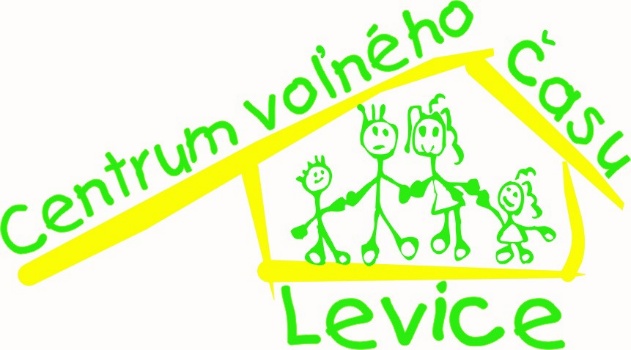 „Detský tábor bojových umení a iných netradičných športov,, Zodpovedný  pedagogický pracovník:                                   Mgr. Alena KováčováLetný denný mestský tábor LDMT „Detský tábor bojových umení a iných netradičných športov„               od  19.8-23.8.2019Termín konania LDMT: 19.8-23.8.2019Miesto konania LDMT: CVČ Levice Dátum podania záväznej prihlášky:do 23.06. 2019Predpokladaný počet účastníkov: 20 detí, 8-12 rokovPedagogický zamestnanec: Mgr. Alena KováčováČas prevádzky: Denne od 7.30 – 16.30 hod.Cena pobytu:8 EUR na dieťa a deňZameranie LDMTCieľ tábora:Zabezpečenie aktívneho trávenia voľného času športovými aktivitami ako sú karate, judo, box-osvojenie základných techník.Časový harmonogram:7.30 – 8.30         príchod detí8.00 – 9.30         hlavné zamestnanie detí (1.časť)9.30 – 10.00       desiata  10.00 – 11.30     hlavné zamestnanie detí (2.časť)                            11.30 – 12.30      príprava na obed, obed 12.30 – 13:00      popoludňajšia oddychová činnosť13.00 – 15.00      popoludňajšie aktivity, vyhodnotenie dňa 15.00 – 16.30      odchod detí z táboraZabezpečenie stravovania účastníkov: obedové menu Reštaurácia Retro Levice   DENNÝ PLÁN LDMT/pondelok/7.30 – 8.30              - príchod detí do tábora                                - oboznámenie detí s činnosťou                                - spoznanie priestorov tábora                                - oboznámenie detí s táborovým poriadkom                                - vzájomné zoznámenie sa8.00 – 9.30              oboznámenie detí s bojovým umením, rozcvička a základné techniky 9.30 – 10.00             - desiata10.00 – 11.30           -telocvičňa 2.ZŠ Levice, bunkai, sebeobrana, strečing11.30 – 12.30          - príprava na obed, obed12.30 – 13.00          - odpočinková činnosť- relaxačné aktivity13.00 – 15.00          - spoločenské hry15.00 – 16.30          - pobyt vonku, loptové hry,                                 - odchod detí z tábora    /utorok/7.30 – 8.30              - príchod detí do tábora                                - oboznámenie detí s činnosťou dňa                                - desiata8.00 –10.00               -hravé športové aktivity(štafeta, pyramídy)  10.00-11.30              - relaxačné aktivity11.30-12.30             - príprava na obed, obed                                12.30 – 13.00          - odpočinková činnosť13.00 – 15.00          - atletika, skákanie cez prekážky, fit lopty15.00 – 16.30          - súťaž, vyhodnotenie súťaže                                 - odchod detí z tábora    /streda/7.30 – 8.30              - príchod detí do tábora                                - oboznámenie detí s programom8.00-9.00                -desiata , relaxačné dopoludnie9.00 – 11.30           -rozcvička, gymnastické cviky( kotúľ vpred, kotúľ vzad), technika pádov, strečing11.30 – 12.30          - príprava na obed, obed 12.30 – 13.00          - odpočinková činnosť- relax13.00 – 15.00          - rozcvička s pádovými technikami, pewaza, kesa-gatane, strečing15.00 – 15.30          - pobyt vonku, športové aktivity                                - odchod detí z tábora   /štvrtok/7.30 – 8.30              - príchod detí do tábora                                - oboznámenie detí s činnosťou8.00 – 9.30              rozcvička, zopakovanie techník, ukážky novej techniky 9.30 – 10.00             - desiata10.00 – 11.30           - športové aktivity11.30 – 12.30          - príprava na obed, obed 12.30 – 13.00          - odpočinková činnosť- relax, 13.00 – 15.00          - spoločenské hry15.00 – 16.30          - rozcvička celého tela, vyhodnotenie                                 - odchod detí z tábora   /piatok/7.30 – 8.30              - príchod detí do tábora                                - oboznámenie detí s činnosťou8.00 – 9.30              - stanovištia 9.30 – 10.00             - desiata10.00 – 11.30           - nácvik bojových umení11.30 – 12.30          - príprava na obed, obed 12.30 – 13.00          - odpočinková činnosť- relax13.00 – 16.00         - vyhodnotenie tábora, ocenenia16.00 – 16.30         - odchod detí z tábora    Program je možné upraviť a meniť  podľa podmienok a v prípade nepriaznivého počasia počasia!Vypracoval: Mgr. Alena Kováčová